ГОСУДАРСТВЕННОЕ БЮДЖЕТНОЕ УЧРЕЖДЕНИЕ КУЛЬТУРЫ«СМОЛЕНСКАЯ ОБЛАСТНАЯ БИБЛИОТЕКА ДЛЯ ДЕТЕЙИ МОЛОДЕЖИ ИМЕНИ И. С. СОКОЛОВА-МИКИТОВА»СЕКТОР ПО РАБОТЕ С МОЛОДЕЖЬЮ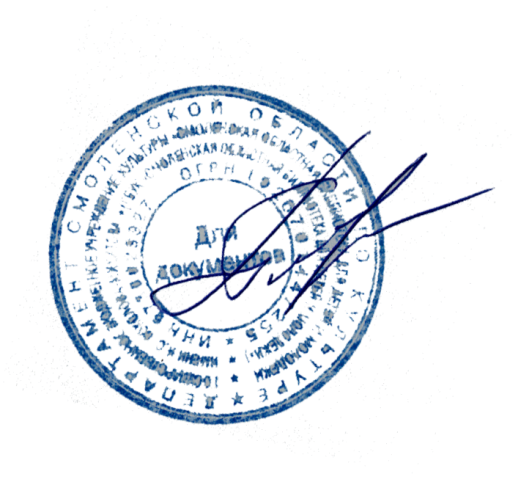 Утверждаю:Директор_________ ________ /Петрищенкова С. А./ПОЛОЖЕНИЕ
об областном экологическом интернет-фотоконкурсе «У наших зим – особенная прелесть» 1. Общие положения1.1. Настоящее Положение определяет цель, задачи, условия, порядок организации и проведения областного интернет-фотоконкурса «У наших зим – особенная прелесть» (далее – Конкурс). 1.2. Организатор Конкурса – ГБУК «Смоленская областная библиотека для детей и молодёжи» (Сектор по работе с молодежью).2. Цель КонкурсаПривлечение внимания молодежи к природному разнообразию Смоленского края и творчеству русских поэтов и поэтов-земляков.3. Задачи КонкурсаВоспитание бережного отношения к природе Смоленщины через искусство фотографии экологической тематики.Поддержка и стимулирование наблюдений за природой.Укрепление имиджа библиотеки в среде творческой молодежи.Продвижение книги и чтения, знакомство с творчеством русских поэтов и поэтов-земляков о природе.4. Участники КонкурсаЦелевая аудитория 15–35 лет. 5. Сроки проведения КонкурсаКонкурс проводится с 22 января по 01 марта 2024 года. 6. Условия и порядок проведения Конкурса         6.1. Работы могут быть выполнены как авторами, так и авторскими (творческими) коллективами. Один участник может предоставить не более 3-х фотографий.          6.2. На Конкурс предоставляются фотографии пейзажной зимней природы своего родного края и стихотворения русских поэтов и поэтов-земляков, отражающие настроение и состояние запечатленного кадра.         6.3. Для участия в Конкурсе необходимо до 14 февраля направить конкурсную работу (фотографии и стихотворения) и заполненную заявку на электронную почту: cpi-s@yandex.ru (в теме письма указать Фотоконкурс «У наших зим – особенная прелесть».         6.4. Требования к оформлению конкурсных работ:         принимаются полноразмерные цветные или черно-белые фотографии хорошего качества в цифровом формате. Файлы с фотографиями предоставляются в формате JPG и не должны превышать 10 Mb. Размер изображения – не менее 1200 пикселей по меньшей стороне.         6.5. Конкурсные работы, не соответствующие требованиям данного Положения, не рассматриваются.7. Подведение итогов и награждение победителей7.1. Подведение итогов Конкурса осуществляется компетентным жюри, которое принимает во внимание соответствие работы цели и задачам Конкурса, художественный уровень произведения, оригинальность в развитии темы.7.2. По результатам Конкурса определяются 3 победителя (1, 2, 3 места) в каждой номинации.7.3. Победители награждаются дипломами. Жюри вправе поощрить оригинальные работы участников.7.4. Предусмотрен приз зрительских симпатий, который будет определяться путем открытого голосования в официальных группах социальных сетей «ВКонтакте», «Одноклассники» Сектора по работе с молодежью ГБУК «Смоленская областная библиотека для детей и молодежи» с 15 февраля по 27 февраля 2024 года.Ссылка:https://vk.com/libsoubhttps://ok.ru/libsoub        7.5. Результаты Конкурса, а также дипломы, грамоты, благодарственные письма будут размещены в начале марта 2024 года на сайте Сектора по работе с молодежью ГБУК «Смоленская областная библиотека для детей и молодежи» http://www.libsoub.ru/.8. Особые условия8.1. Участники гарантируют, что на Конкурс предоставлена авторская работа. При обнаружении плагиата работа исключается из числа конкурсных.8.2. Организаторы оставляют за собой право использовать в профессиональной деятельности конкурсные работы без уведомления автора (авторов), в том числе в рекламных целях.8.3. Фактом отправки на Конкурс работ участники подтверждают согласие со всеми условиями настоящего Положения, а также согласие на обработку их персональных данных.Контактная информация Адрес: 214018, Россия, Смоленск, пр-т Гагарина, д. 12/1, ГБУК «Смоленская областная библиотека для детей и молодёжи» (Сектор по работе с молодежью)E-mail: cpi-s@yandex.ruСайт: http://www.libsoub.ru/Телефон: 8(4812) 38-15-04